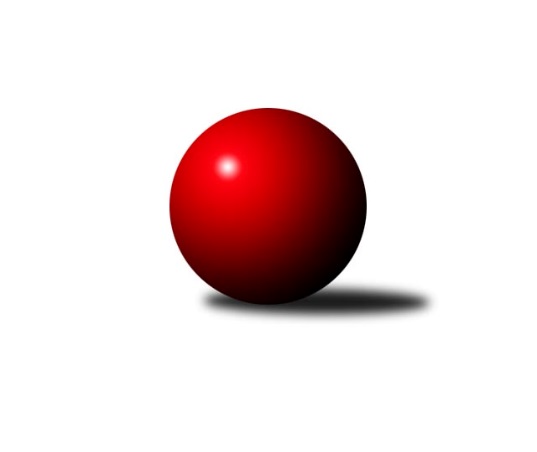 Č.20Ročník 2010/2011	7.4.2011Nejlepšího výkonu v tomto kole: 2526 dosáhlo družstvo: TJ Unie Hlubina COkresní přebor Ostrava 2010/2011Výsledky 20. kolaSouhrnný přehled výsledků:TJ Sokol Dobroslavice ˝A˝	- SKK Ostrava C	12:4	2394:2247		4.4.TJ Sokol Bohumín D	- TJ Unie Hlubina E	10:6	2296:2187		5.4.TJ Unie Hlubina˝D˝	- TJ Sokol Michálkovice˝C˝	16:0	2421:2299		5.4.SKK Ostrava˝D˝	- TJ Unie Hlubina C	4:12	2291:2526		6.4.TJ VOKD Poruba˝E˝	- TJ Sokol Bohumín˝C˝	14:2	2488:2367		6.4.TJ Unie Hlubina˝B˝	- TJ VOKD Poruba C	10:6	2508:2495		7.4.Tabulka družstev:	1.	TJ Unie Hlubina C	20	17	1	2	229 : 91 	 	 2414	35	2.	TJ Sokol Dobroslavice ˝A˝	20	15	1	4	216 : 104 	 	 2394	31	3.	TJ VOKD Poruba C	20	13	0	7	204 : 116 	 	 2342	26	4.	TJ VOKD Poruba˝E˝	20	13	0	7	201 : 119 	 	 2350	26	5.	TJ Sokol Bohumín˝C˝	20	12	2	6	193 : 127 	 	 2367	26	6.	TJ Unie Hlubina˝B˝	20	12	0	8	178 : 142 	 	 2300	24	7.	TJ Unie Hlubina˝D˝	20	9	0	11	141 : 179 	 	 2192	18	8.	TJ Sokol Bohumín D	20	7	1	12	125 : 195 	 	 2222	15	9.	TJ Unie Hlubina E	20	7	0	13	128 : 192 	 	 2270	14	10.	SKK Ostrava C	20	6	0	14	123 : 197 	 	 2316	12	11.	SKK Ostrava˝D˝	20	6	0	14	117 : 203 	 	 2233	12	12.	TJ Sokol Michálkovice˝C˝	20	0	1	19	65 : 255 	 	 2127	1Podrobné výsledky kola:	 TJ Sokol Dobroslavice ˝A˝	2394	12:4	2247	SKK Ostrava C	Pavel Babiš	 	 174 	 183 		357 	 0:2 	 387 	 	190 	 197		Miroslav Futerko	Lumír Kocián	 	 173 	 202 		375 	 2:0 	 374 	 	190 	 184		Tomáš Kubát	Josef Vávra	 	 191 	 198 		389 	 0:2 	 407 	 	203 	 204		Miroslav Heczko	Karel Ridl	 	 215 	 224 		439 	 2:0 	 365 	 	186 	 179		Michal Blinka	Josef Schwarz	 	 200 	 196 		396 	 2:0 	 381 	 	198 	 183		Jan Pavlosek	Karel Kuchař	 	 212 	 226 		438 	 2:0 	 333 	 	165 	 168		Dominik Bohmrozhodčí: Nejlepší výkon utkání: 439 - Karel Ridl	 TJ Sokol Bohumín D	2296	10:6	2187	TJ Unie Hlubina E	Timea Kúdelová	 	 197 	 165 		362 	 0:2 	 410 	 	224 	 186		Veronika Štěrbová	Markéta Kohutková	 	 182 	 212 		394 	 0:2 	 403 	 	202 	 201		Karel Svoboda	Václav Kladiva	 	 188 	 226 		414 	 2:0 	 370 	 	196 	 174		Josef Hájek	Hana Záškolná	 	 199 	 164 		363 	 0:2 	 394 	 	183 	 211		Michaela Černá	Lucie Bogdanowiczová	 	 202 	 185 		387 	 2:0 	 367 	 	186 	 181		Josef Kyjovský	Andrea Rojová	 	 194 	 182 		376 	 2:0 	 243 	 	122 	 121		Jan Petrovičrozhodčí: Nejlepší výkon utkání: 414 - Václav Kladiva	 TJ Unie Hlubina˝D˝	2421	16:0	2299	TJ Sokol Michálkovice˝C˝	František Sedláček	 	 199 	 218 		417 	 2:0 	 396 	 	189 	 207		Jiří Řepecky	Koloman Bagi	 	 183 	 193 		376 	 2:0 	 373 	 	186 	 187		Petr Řepecký	Oldřich Neuverth	 	 193 	 200 		393 	 2:0 	 391 	 	182 	 209		Jan Švihálek	Alena Koběrová	 	 212 	 206 		418 	 2:0 	 406 	 	198 	 208		Jaroslav Karas	Jiří Preksta	 	 198 	 211 		409 	 2:0 	 337 	 	179 	 158		Michal Borák	Jiří Břeska	 	 202 	 206 		408 	 2:0 	 396 	 	188 	 208		Karel Procházkarozhodčí: Nejlepší výkon utkání: 418 - Alena Koběrová	 SKK Ostrava˝D˝	2291	4:12	2526	TJ Unie Hlubina C	Antonín Pálka	 	 186 	 178 		364 	 0:2 	 374 	 	186 	 188		Karel Kudela	Bohumil Klimša	 	 168 	 178 		346 	 0:2 	 419 	 	210 	 209		Eva Marková	Jaroslav Šproch	 	 183 	 178 		361 	 0:2 	 440 	 	222 	 218		Jiří Prokop	Vladimír Korta	 	 221 	 226 		447 	 2:0 	 444 	 	225 	 219		Václav Rábl	Jiří Koloděj	 	 195 	 209 		404 	 2:0 	 392 	 	199 	 193		Petr Tomaňa	Miroslav Koloděj	 	 197 	 172 		369 	 0:2 	 457 	 	239 	 218		Pavel Marekrozhodčí: Nejlepší výkon utkání: 457 - Pavel Marek	 TJ VOKD Poruba˝E˝	2488	14:2	2367	TJ Sokol Bohumín˝C˝	Zdeněk Mžik	 	 194 	 213 		407 	 2:0 	 370 	 	203 	 167		Libor Krajčí	Vojtěch Turlej	 	 202 	 199 		401 	 2:0 	 389 	 	191 	 198		Alfréd  Herman	Petr Číž	 	 210 	 207 		417 	 2:0 	 400 	 	197 	 203		Lubomír Richter	Ladislav Mrakvia *1	 	 198 	 205 		403 	 2:0 	 389 	 	197 	 192		Pavel Plaček	Milan Pčola	 	 211 	 208 		419 	 0:2 	 422 	 	226 	 196		Roman Honl	Zdeněk Hebda	 	 205 	 236 		441 	 2:0 	 397 	 	200 	 197		René Světlíkrozhodčí: střídání: *1 od 59. hodu Václav BoháčikNejlepší výkon utkání: 441 - Zdeněk Hebda	 TJ Unie Hlubina˝B˝	2508	10:6	2495	TJ VOKD Poruba C	Petr Foniok	 	 210 	 209 		419 	 0:2 	 441 	 	220 	 221		Richard Šimek	Miloslav Palička	 	 205 	 199 		404 	 2:0 	 392 	 	204 	 188		Oldřich Vítek	Stanislav Navalaný	 	 204 	 209 		413 	 2:0 	 407 	 	212 	 195		Helena Martinčáková	Rudolf Riezner	 	 233 	 232 		465 	 2:0 	 425 	 	213 	 212		Roman Klímek	Jiří Štroch	 	 200 	 212 		412 	 0:2 	 431 	 	219 	 212		Helena Hýžová	Lubomír Jančar	 	 197 	 198 		395 	 0:2 	 399 	 	199 	 200		Jaroslav Hrabuškarozhodčí: Nejlepší výkon utkání: 465 - Rudolf RieznerPořadí jednotlivců:	jméno hráče	družstvo	celkem	plné	dorážka	chyby	poměr kuž.	Maximum	1.	Pavel Marek 	TJ Unie Hlubina C	430.10	287.5	142.6	4.3	6/6	(477)	2.	Ivo Kovářík 	TJ Sokol Dobroslavice ˝A˝	422.88	286.1	136.8	3.3	5/6	(462)	3.	Václav Rábl 	TJ Unie Hlubina C	419.31	286.3	133.1	5.3	6/6	(462)	4.	Karel Ridl 	TJ Sokol Dobroslavice ˝A˝	417.63	292.2	125.4	6.8	6/6	(453)	5.	Roman Honl 	TJ Sokol Bohumín˝C˝	416.48	286.3	130.2	4.9	6/6	(460)	6.	Zdeněk Hebda 	TJ VOKD Poruba˝E˝	412.58	284.0	128.6	6.2	4/6	(441)	7.	Martin Třečák 	TJ Sokol Dobroslavice ˝A˝	410.28	284.1	126.2	5.7	6/6	(450)	8.	Rudolf Riezner 	TJ Unie Hlubina˝B˝	410.24	279.8	130.4	5.7	6/6	(475)	9.	Lenka Raabová 	TJ Unie Hlubina C	408.50	281.3	127.2	5.6	4/6	(473)	10.	Jiří Prokop 	TJ Unie Hlubina C	408.14	281.7	126.4	7.6	6/6	(496)	11.	Lubomír Richter 	TJ Sokol Bohumín˝C˝	405.07	278.1	126.9	5.9	4/6	(433)	12.	Milan Pčola 	TJ VOKD Poruba˝E˝	402.47	276.5	126.0	6.0	5/6	(430)	13.	Karel Kuchař 	TJ Sokol Dobroslavice ˝A˝	401.46	276.8	124.6	5.8	5/6	(438)	14.	Roman Klímek 	TJ VOKD Poruba C	401.18	277.3	123.9	6.6	6/6	(425)	15.	Zdeněk Mžik 	TJ VOKD Poruba˝E˝	401.09	279.6	121.5	5.9	4/6	(428)	16.	Jakub Hájek 	TJ VOKD Poruba˝E˝	397.61	278.1	119.5	6.6	6/6	(428)	17.	René Světlík 	TJ Sokol Bohumín˝C˝	397.27	276.9	120.3	7.0	6/6	(472)	18.	Petr Číž 	TJ VOKD Poruba˝E˝	397.17	274.0	123.1	7.6	6/6	(453)	19.	Jaroslav Hrabuška 	TJ VOKD Poruba C	396.69	277.9	118.8	6.5	6/6	(461)	20.	Richard Šimek 	TJ VOKD Poruba C	395.77	279.2	116.6	6.7	6/6	(441)	21.	Jan Pavlosek 	SKK Ostrava C	395.62	278.8	116.8	7.2	5/6	(443)	22.	Josef Kyjovský 	TJ Unie Hlubina E	395.22	275.9	119.3	9.2	6/6	(449)	23.	Miroslav Futerko 	SKK Ostrava C	395.18	279.7	115.4	6.8	6/6	(427)	24.	Antonín Chalcář 	TJ VOKD Poruba C	394.87	281.7	113.2	6.8	5/6	(454)	25.	Alfréd  Herman 	TJ Sokol Bohumín˝C˝	393.82	271.6	122.2	7.7	6/6	(438)	26.	Ladislav Mrakvia 	TJ VOKD Poruba˝E˝	393.08	278.6	114.5	7.8	5/6	(415)	27.	Libor Krajčí 	TJ Sokol Bohumín˝C˝	392.01	276.0	116.0	7.8	6/6	(446)	28.	Helena Hýžová 	TJ VOKD Poruba C	391.47	276.1	115.4	8.2	6/6	(431)	29.	Lubomír Jančar 	TJ Unie Hlubina˝B˝	391.29	279.3	112.0	9.8	4/6	(415)	30.	Jiří Koloděj 	SKK Ostrava˝D˝	391.23	276.9	114.3	7.4	5/5	(433)	31.	Pavel Hrabec 	TJ VOKD Poruba C	391.06	282.3	108.8	7.5	4/6	(428)	32.	Václav Kladiva 	TJ Sokol Bohumín D	390.89	274.2	116.7	7.7	6/6	(423)	33.	Josef Vávra 	TJ Sokol Dobroslavice ˝A˝	390.00	277.2	112.8	9.2	5/6	(422)	34.	Lucie Bogdanowiczová 	TJ Sokol Bohumín D	389.96	273.6	116.3	9.2	4/6	(424)	35.	Lumír Kocián 	TJ Sokol Dobroslavice ˝A˝	389.59	272.4	117.2	7.8	5/6	(433)	36.	Miroslav Heczko 	SKK Ostrava C	389.16	276.2	113.0	9.0	6/6	(409)	37.	Tomáš Kubát 	SKK Ostrava C	389.03	273.3	115.7	8.3	6/6	(427)	38.	Petr Tomaňa 	TJ Unie Hlubina C	387.29	269.6	117.7	8.0	6/6	(427)	39.	Eva Marková 	TJ Unie Hlubina C	386.85	270.1	116.8	9.6	5/6	(465)	40.	Josef Paulus 	TJ Sokol Michálkovice˝C˝	386.63	276.8	109.9	9.8	4/5	(416)	41.	Karel Kudela 	TJ Unie Hlubina C	386.29	271.3	115.0	9.2	6/6	(470)	42.	Vojtěch Turlej 	TJ VOKD Poruba˝E˝	385.52	275.5	110.0	9.3	6/6	(412)	43.	Pavel Babiš 	TJ Sokol Dobroslavice ˝A˝	385.47	282.0	103.5	10.0	5/6	(417)	44.	Jiří Břeska 	TJ Unie Hlubina˝D˝	385.29	271.3	114.0	7.3	4/6	(453)	45.	Miroslav Böhm 	SKK Ostrava˝D˝	385.08	269.4	115.7	8.3	4/5	(464)	46.	Pavel Plaček 	TJ Sokol Bohumín˝C˝	384.38	271.4	113.0	7.4	5/6	(448)	47.	Radek Říman 	TJ Sokol Michálkovice˝C˝	384.20	271.2	113.1	8.1	5/5	(437)	48.	Roman Grüner 	TJ Unie Hlubina˝B˝	383.97	274.0	109.9	10.1	5/6	(442)	49.	Petr Foniok 	TJ Unie Hlubina˝B˝	383.28	270.3	113.0	10.2	6/6	(425)	50.	Alena Koběrová 	TJ Unie Hlubina˝D˝	382.99	273.9	109.1	9.5	6/6	(439)	51.	Martin Ferenčík 	TJ Unie Hlubina˝B˝	382.47	270.9	111.5	9.3	6/6	(438)	52.	Dominik Bohm 	SKK Ostrava C	382.38	274.4	108.0	10.4	4/6	(421)	53.	Helena Martinčáková 	TJ VOKD Poruba C	380.75	277.9	102.8	9.4	4/6	(419)	54.	Josef Schwarz 	TJ Sokol Dobroslavice ˝A˝	380.06	268.6	111.4	9.6	6/6	(417)	55.	Lukáš Korta 	SKK Ostrava C	378.98	271.2	107.8	9.8	4/6	(419)	56.	Karel Svoboda 	TJ Unie Hlubina E	378.67	269.2	109.5	9.5	6/6	(409)	57.	Miroslav Koloděj 	SKK Ostrava˝D˝	378.31	264.1	114.2	9.5	5/5	(430)	58.	Martina Kalischová 	TJ Sokol Bohumín˝C˝	377.92	270.6	107.3	9.6	6/6	(439)	59.	Josef Hájek 	TJ Unie Hlubina E	377.62	267.4	110.2	9.0	6/6	(454)	60.	Hana Záškolná 	TJ Sokol Bohumín D	377.11	273.3	103.8	11.1	5/6	(417)	61.	Václav Boháčik 	TJ VOKD Poruba˝E˝	377.08	270.0	107.1	9.0	4/6	(400)	62.	Pavel Kubina 	SKK Ostrava˝D˝	376.96	262.5	114.4	9.6	4/5	(405)	63.	Libor Mendlík 	TJ Unie Hlubina E	375.77	273.1	102.7	10.6	6/6	(417)	64.	Hana Vlčková 	TJ Unie Hlubina˝D˝	375.30	264.9	110.4	7.0	5/6	(423)	65.	Michal Blinka 	SKK Ostrava C	375.19	268.9	106.3	10.5	6/6	(410)	66.	Veronika Štěrbová 	TJ Unie Hlubina E	374.63	259.8	114.9	10.8	4/6	(410)	67.	Miloslav Palička 	TJ Unie Hlubina˝B˝	373.87	264.8	109.1	11.1	5/6	(432)	68.	Jan Petrovič 	TJ Unie Hlubina E	373.46	271.9	101.6	13.7	6/6	(441)	69.	Jan Švihálek 	TJ Sokol Michálkovice˝C˝	371.48	272.4	99.1	11.9	4/5	(418)	70.	Antonín Pálka 	SKK Ostrava˝D˝	370.84	263.3	107.5	12.1	5/5	(396)	71.	Jaroslav Karas 	TJ Sokol Michálkovice˝C˝	368.38	270.1	98.3	13.0	4/5	(411)	72.	Oldřich Neuverth 	TJ Unie Hlubina˝D˝	366.88	260.4	106.5	11.6	5/6	(436)	73.	Antonín Okapa 	TJ Sokol Michálkovice˝C˝	365.75	268.1	97.6	15.9	4/5	(396)	74.	Anna Mistriková 	TJ VOKD Poruba˝E˝	365.50	275.6	89.9	17.8	4/6	(416)	75.	Markéta Kohutková 	TJ Sokol Bohumín D	364.73	261.1	103.6	9.6	6/6	(416)	76.	Oldřich Vítek 	TJ VOKD Poruba C	362.42	266.6	95.8	12.5	4/6	(392)	77.	Jiří Štroch 	TJ Unie Hlubina˝B˝	360.81	265.9	94.9	12.2	6/6	(429)	78.	Jan Stuš 	TJ Sokol Bohumín D	360.60	267.5	93.1	13.2	6/6	(425)	79.	Jiří Řepecky 	TJ Sokol Michálkovice˝C˝	360.32	265.1	95.2	12.9	5/5	(396)	80.	Koloman Bagi 	TJ Unie Hlubina˝D˝	358.78	261.9	96.9	12.9	6/6	(450)	81.	František Sedláček 	TJ Unie Hlubina˝D˝	358.63	267.9	90.7	16.2	6/6	(458)	82.	Josef Lariš 	TJ Unie Hlubina E	356.22	256.4	99.8	13.5	4/6	(418)	83.	Bohumil Klimša 	SKK Ostrava˝D˝	354.31	257.2	97.1	14.2	5/5	(402)	84.	Štefan Punčev 	TJ Sokol Bohumín D	353.10	257.9	95.2	12.1	5/6	(428)	85.	Karel Procházka 	TJ Sokol Michálkovice˝C˝	352.68	250.5	102.2	12.4	5/5	(397)	86.	Jiří Preksta 	TJ Unie Hlubina˝D˝	348.03	257.8	90.2	13.7	4/6	(420)	87.	Petra Jurášková 	TJ Sokol Michálkovice˝C˝	347.88	250.7	97.2	12.0	4/5	(381)	88.	Jaroslav Šproch 	SKK Ostrava˝D˝	343.17	254.5	88.7	17.9	5/5	(402)	89.	David Koprovský 	TJ Sokol Michálkovice˝C˝	342.50	246.1	96.4	12.1	4/5	(354)	90.	Petr Řepecký 	TJ Sokol Michálkovice˝C˝	341.11	250.4	90.7	14.8	5/5	(420)		Vladimír Korta 	SKK Ostrava˝D˝	447.00	288.0	159.0	1.0	1/5	(447)		Antonín Struppel 	TJ Sokol Dobroslavice ˝A˝	416.00	283.0	133.0	5.0	1/6	(416)		Lukáš Modlitba 	TJ Sokol Bohumín D	397.92	275.1	122.9	6.7	3/6	(429)		Michaela Černá 	TJ Unie Hlubina E	397.35	271.9	125.5	6.6	3/6	(455)		Oldřich Stolařík 	SKK Ostrava C	391.67	281.3	110.3	8.8	2/6	(439)		Miroslav Složil 	SKK Ostrava C	390.50	275.5	115.0	8.0	2/6	(407)		Pavel Rozkoš 	TJ Sokol Bohumín D	390.22	282.4	107.8	8.2	3/6	(415)		Andrea Rojová 	TJ Sokol Bohumín D	389.55	278.6	111.0	6.4	2/6	(440)		Stanislav Navalaný 	TJ Unie Hlubina˝B˝	388.19	275.5	112.6	8.0	3/6	(424)		Josef Navalaný 	TJ Unie Hlubina C	386.25	280.7	105.6	10.0	2/6	(450)		Zdeňka Lacinová 	TJ Unie Hlubina˝D˝	374.00	285.0	89.0	20.0	1/6	(374)		František Hájek 	TJ VOKD Poruba˝E˝	371.92	262.4	109.5	9.8	3/6	(398)		Michal Bezruč 	TJ VOKD Poruba C	369.00	274.0	95.0	15.0	1/6	(369)		Tomáš Věrovský 	SKK Ostrava C	363.50	265.0	98.5	13.0	1/6	(380)		Jiří Vlček 	TJ Sokol Bohumín D	363.25	269.0	94.3	13.8	2/6	(379)		Timea Kúdelová 	TJ Sokol Bohumín D	352.00	261.3	90.7	14.0	3/6	(374)		Vladimír Malovaný 	SKK Ostrava C	348.00	264.4	83.6	17.7	2/6	(411)		Božena Olšovská 	TJ Unie Hlubina˝D˝	347.63	265.0	82.6	15.8	3/6	(439)		Marian Juřena 	TJ VOKD Poruba C	342.00	254.0	88.0	16.5	1/6	(343)		Tomáš Polášek 	SKK Ostrava˝D˝	333.00	254.0	79.0	19.0	1/5	(333)		David Smahel 	TJ Sokol Dobroslavice ˝A˝	321.00	243.0	78.0	18.0	1/6	(321)		Michal Borák 	TJ Sokol Michálkovice˝C˝	299.33	232.0	67.3	24.0	3/5	(337)		Jaroslav Jurášek 	TJ Sokol Michálkovice˝C˝	288.00	213.0	75.0	17.0	1/5	(339)		Tamara Nguenová 	TJ Sokol Bohumín D	276.00	227.0	49.0	23.0	1/6	(276)		Lukáš Jurášek 	TJ Sokol Michálkovice˝C˝	236.00	190.0	46.0	24.0	1/5	(236)Sportovně technické informace:Starty náhradníků:registrační číslo	jméno a příjmení 	datum startu 	družstvo	číslo startu
Hráči dopsaní na soupisku:registrační číslo	jméno a příjmení 	datum startu 	družstvo	Program dalšího kola:21. kolo11.4.2011	po	17:00	TJ Sokol Michálkovice˝C˝ - SKK Ostrava˝D˝	11.4.2011	po	17:00	TJ Unie Hlubina E - TJ VOKD Poruba C	12.4.2011	út	17:00	TJ Sokol Bohumín˝C˝ - TJ Unie Hlubina˝D˝	13.4.2011	st	17:00	TJ VOKD Poruba˝E˝ - TJ Unie Hlubina˝B˝	13.4.2011	st	17:00	SKK Ostrava C - TJ Sokol Bohumín D	14.4.2011	čt	17:00	TJ Unie Hlubina C - TJ Sokol Dobroslavice ˝A˝	Nejlepší šestka kola - absolutněNejlepší šestka kola - absolutněNejlepší šestka kola - absolutněNejlepší šestka kola - absolutněNejlepší šestka kola - dle průměru kuželenNejlepší šestka kola - dle průměru kuželenNejlepší šestka kola - dle průměru kuželenNejlepší šestka kola - dle průměru kuželenNejlepší šestka kola - dle průměru kuželenPočetJménoNázev týmuVýkonPočetJménoNázev týmuPrůměr (%)Výkon7xRudolf RieznerHlubina B4659xPavel MarekHlubina C119.764579xPavel MarekHlubina C4571xVladimír KortaOstrava D117.144471xVladimír KortaOstrava D4476xVáclav RáblHlubina C116.364446xVáclav RáblHlubina C4444xJiří ProkopHlubina C115.314402xZdeněk HebdaVOKD E4414xZdeněk HebdaVOKD E115.24412xRichard ŠimekVOKD C4416xKarel RidlDobrosl. A113.76439